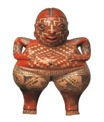 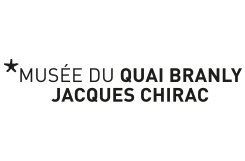 Lettre d’information presse – Novembre 2016 
ÉCLECTIQUE, Une collection du 21e siècle 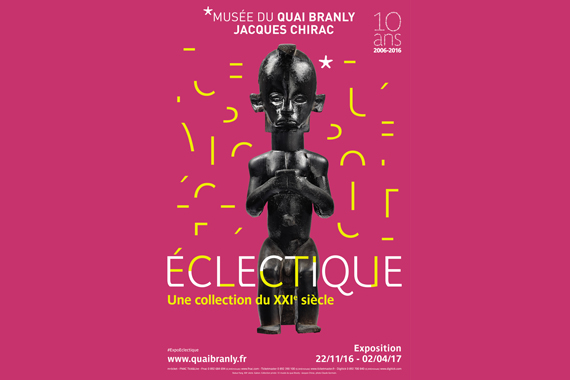 ExpositionDu mardi 23/11/16 au dimanche 02/04/17  
ÉCLECTIQUE, Une collection du 21e siècle ExpositionDu mardi 23/11/16 au dimanche 02/04/17  
ÉCLECTIQUE, Une collection du 21e siècle ExpositionDu mardi 23/11/16 au dimanche 02/04/17 DP Eclectique  (disponible la semaine prochaine)AGENDAJusqu’au dimanche 13/11/16 – EXPOSITION PERSONA, Étrangement humainPERSONA, Étrangement humainhttp://alambret.com/wp-content/uploads/2016/06/MQB_DP-PERSONA-Etrangement-humain-.pdfJusqu’au lundi 09/01/17 – ACCROCHAGE LES CANDOMBLÉS DE PIERRE VERGER, Brésil, 1946 - 1953http://alambret.com/wp-content/uploads/2016/06/MQB_DP_-SAISON_2016_2017-2.pdfJusqu’au dimanche 15/01/17 – EXPOSITION THE COLOR LINE, Les artistes africains-américains et la ségrégationhttp://alambret.com/wp-content/uploads/2016/06/MQB_DP_THE-COLOR-LINE11.pdfJusqu’au mercredi 08/02/17 – EXPOSITION HORS-LES-MURS POLYCHROMALE, Sculptures et cérémonies de l’igname en Papouasie-Nouvelle-Guinée au quai Branly*TOKYO (Japon)http://alambret.com/wp-content/uploads/2016/06/MQB_CP_-PolychroMale_quai-Branly_Tokyo.pdfJusqu’au dimanche 30/04/17 – EXPOSITION HORS-LES-MURS TATOUEURS, TATOUÉS au Field Museum de Chicago (États-Unis)http://alambret.com/wp-content/uploads/2016/06/MQB_CP_Tournee-Tatoueurs-tatoues_Chicago.pdfJeudi 03/11/16, 10h30-21h – RENCONTREAUTOUR DES EXPOSITIONS –  Poétiques de l’illusion, visites, tables rondes et projections autour des arts de la magie et ceux de la marionnette, dans le cadre des Rencontres nationales poétiques de l’illusionhttp://www.quaibranly.fr/fr/expositions-evenements/au-musee/rendez-vous-du-salon-de-lecture-jacques-kerchache/Vendredi 04/11/16, 19h-00h –  ÉVÉNEMENTBEFORE THE COLOR LINECP en cours de rédaction au muséeSamedi 05/11/16, 16h30 – RENCONTREACTUALITÉ DE L’ÉDITION ET DE LA RECHERCHE – Revue Terrain : Renaître, table ronde à l’occasion du lancement de la revue en ligne Terrain, avec les rédacteurs en chef Emmanuel de Vienne et Vanessa Manceron et les auteurs, Ismaël Moya, Maurice Bloch, Michael Houseman, Marie Mazella, Emmanuel Thibault, Emmanuel Grimaud, Taklith Boudjeltihttp://www.quaibranly.fr/fr/expositions-evenements/au-musee/rendez-vous-du-salon-de-lecture-jacques-kerchache/Dimanche 06/11/16, 16h –  ÉVÉNEMENTAUTOUR DES COLLECTIONS – Un masque unique de l’île de Bougainville, présentation d’un objet des collections sorti des réserves par Nicolas Garnier, responsable de collections Océanie, du musée du quai Branly - Jacques Chirachttp://www.quaibranly.fr/fr/expositions-evenements/au-musee/rendez-vous-du-salon-de-lecture-jacques-kerchache/Mercredi 09/11/16, 18h30 – UNIVERSITÉ POPULAIRELES GRANDES RÉVOLTES – Les femmes dans la Révolution française, par Elisabeth Roudinesco, historienne et psychanalystehttp://alambret.com/wp-content/uploads/2016/06/DP_MQB_UniversitePopulaire16-17.pdfDimanche 13/11/16, 16h – CONTEACTUALITÉ DE L’ÉDITION ET DE LA RECHERCHE – Corbeau noir, cygne blanc, conte (à partir de 8 ans) ; déplié sur toute sa longueur (8,50 m), cet album illustré par Qu Lan, raconte un mythe sur l’origine des peuples du Vietnamhttp://www.quaibranly.fr/fr/expositions-evenements/au-musee/rendez-vous-du-salon-de-lecture-jacques-kerchache/Dimanche 13/11/16, 17h – CONCERTDAYME AROCENA, Néo-soul – Cuba http://alambret.com/wp-content/uploads/2016/06/MQB_DP_SPECTACLES_2016-2017.pdfVendredi 18/11/16, 19h – RENCONTREAUTOUR DES EXPOSITIONS – Un cinéma séparé, rencontre et projection avec Daniel Soutif, commissaire de l’exposition THE COLOR LINE, Les artistes africains-américains et la ségrégation et Gilles Mouëllic, professeur en études cinématographiqueshttp://www.quaibranly.fr/fr/expositions-evenements/au-musee/rendez-vous-du-salon-de-lecture-jacques-kerchache/Vendredi 18/11, 20h ; samedi 19/11, 19h ; dimanche 20/11, 17h ; vendredi 25/11, 20h ; samedi 26/11, 19h ; dimanche 27/11/16, 17h – SPECTACLECRY JAILOLO, Danse contemporaine – Première française, Eko Supriyanto – Indonésie http://alambret.com/wp-content/uploads/2016/06/MQB_DP_SPECTACLES_2016-2017.pdfÀ partir du samedi 19/11/16 – HORS-LES-MURSATELIERS NOMADES, 3e édition – Grand Paris SudDP en cours de validation au muséeDu mardi 22/11/16 au dimanche 29/01/17 – EXPOSITIONPLUMES, Visions de l’Amérique précolombienneDP en cours de validation au muséeDu mercredi 23/11/16 au dimanche 02/04/17 – EXPOSITIONÉCLECTIQUE, Une collection du 21e siècleDP en cours de validation au muséeDu mercredi 23/11/16 au dimanche 02/04/17 – EXPOSITIONDU JOURDAIN AU CONGO, Art et christianisme en Afrique centraleDP en cours de validation au muséeJeudi 24/11/16, 19h – RENCONTREAUTOUR DES EXPOSITIONS – Jazz power, anthropologie de la condition noire chez Ralph Ellison, rencontre avec Emmanuel Parent, maître de conférences en musique à l’université de Rennes 2http://www.quaibranly.fr/fr/expositions-evenements/au-musee/rendez-vous-du-salon-de-lecture-jacques-kerchache/Vendredi 25/11/16, 19h –  RENCONTREACTUALITÉ DE L’ÉDITION ET DE LA RECHERCHE – Un partage de méthode, cycle expliquant de quelle façon une même notion est utilisée dans deux domaines différents, comme l’histoire de l’art et l’anthropologie, par Baptiste Brun, historien de l’art, Rennes 2http://www.quaibranly.fr/fr/expositions-evenements/au-musee/rendez-vous-du-salon-de-lecture-jacques-kerchache/Samedi 26/11/16, 17h –  RENCONTREACTUALITÉ DE L’ÉDITION ET DE LA RECHERCHE – Expériences indigènes de la colonisation, rencontre avec Romain Bertrand, directeur de recherche à Sciences Pohttp://www.quaibranly.fr/fr/expositions-evenements/au-musee/rendez-vous-du-salon-de-lecture-jacques-kerchache/Dimanche 27/11/16, 16h – LECTUREAUTOUR DES EXPOSITIONS – Homme invisible, pour qui chantes-tu ?, lecture de textes des auteurs Richard Wright (1908 - 1960) et Ralph Ellison (1914 - 1994)http://www.quaibranly.fr/fr/expositions-evenements/au-musee/rendez-vous-du-salon-de-lecture-jacques-kerchache/Mercredi 30/11/16, 18h30 – UNIVERSITÉ POPULAIREL’ENFANCE – Le folklore oral de l’enfance, par Bernadette Bricout, professeure émérite de littérature oralehttp://alambret.com/wp-content/uploads/2016/06/DP_MQB_UniversitePopulaire16-17.pdfEXPOSITION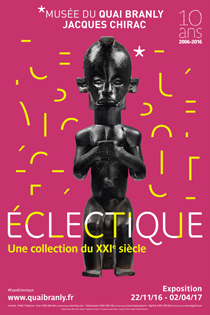 ÉCLECTIQUE, Une collection du 21e siècle23/11/16 – 02/04/17Mezzanine Est Après les expositions D’UN REGARD L’AUTRE (2006), CHARLES RATTON, L’invention des arts primitifs (2013), et avant PICASSO PRIMITIF (2017) et FÉLIX FÉNÉON (2018), le musée du quai Branly - Jacques Chirac propose avec l’exposition ÉCLECTIQUE, Une collection du 21e siècle de poursuivre la réflexion sur l’histoire du collectionnisme, mais aussi sur la place des arts dits « primitifs » dans l’histoire des arts.À travers plus de soixante chefs-d’œuvre – art africain et océanien, ainsi que de grandes œuvres classiques, modernes et contemporaines –, l’exposition s’attache à restituer l’histoire de la constitution de la collection de Marc Ladreit de Lacharrière, principalement son ouverture aux arts premiers, ainsi que la dimension privée de la relation du collectionneur avec celle-ci. L’exposition permet ainsi d’illustrer les ressorts et motivations qui animent un collectionneur du 21e siècle, y compris dans sa relation aux arts non occidentaux et dans cette nouvelle forme de reconnaissance de ces arts.L’exposition est l’occasion de revenir sur différents moments importants dans la constitution de cette collection : l’intérêt pour les civilisations antiques, de l’Orient ou du bassin méditerranéen, l’intérêt pour l’évolution vers l’abstraction, la stylisation, le minimalisme, l’art brut et les arts extra-occidentaux, dans un cheminement attentif de la forme humaine du naturalisme vers la stylisation.En savoir plus DP en cours de validation au muséeEXPOSITION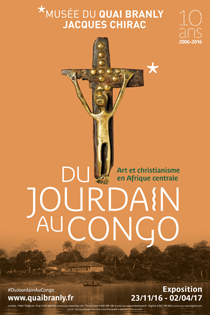 DU JOURDAIN AU CONGO, Art et christianisme en Afrique centrale23/11/16 – 02/04/17Mezzanine Est Consacrée pour la première fois à l’influence que jouèrent le catholicisme romain et l’iconographie chrétienne sur l’art et la culture kongo entre le 15e et le 20e siècle, cette exposition présente un ensemble exceptionnel de 100 œuvres kongo d’inspiration chrétienne – crucifix, sculptures, pendentifs, gravures et dessins – issues des collections du Musée royal de l’Afrique centrale de Tervuren, du musée du quai Branly - Jacques Chirac et de collections privées belges et françaises.L’exposition évoque d’abord les premières étapes de la christianisation du royaume kongo depuis les premiers contacts avec les Portugais, dès 1482, jusqu’au 18e siècle. Le parcours présente ensuite différents types d’attributs de pouvoir des dirigeants kongo aux 19e et 20e siècles. Une vingtaine de grands crucifix sont ici rassemblés pour la première fois, ainsi que des « objets métisses », reconnaissables du point de vue de l’iconographie chrétienne.Les figures de saints, de Vierges, voire les curieux Christ féminins, s’éloignent par leur fonction d’un strict usage catholique ou cultuel. L’exposition évoque aussi l’influence catholique exercée chez d’autres groupes ethniques de la République Démocratique du Congo ou de l’Angola, avant de s’achever sur l’histoire des religions traditionnelles vues à travers le prisme du christianisme. En savoir plus DP en cours de validation au muséeEXPOSITION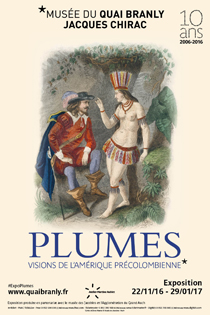 PLUMES, Visions de l’Amérique précolombienne 22/11/16 – 29/01/17 Atelier Martine Aublet Cette exposition est consacrée à la symbolique de la plume dans l’Amérique précolombienne. Dès les premiers temps de l’évangélisation du Mexique, les religieux vont réutiliser l’art des plumassiers aztèques au profit de la nouvelle religion pour la production d’œuvres originales et métissées qui demeurent l’un des symboles de la Nouvelle Espagne. Parmi toutes les richesses rapportées du Mexique, les plumasseries ont été certainement les œuvres les plus appréciées en Europe.Après une première section consacrée aux plumasseries précolombiennes et à l’importance de ce matériau dans la cosmogonie mésoaméricaine, sont réunis pour la première fois les six tableaux de plumes conservés en France. L’installation évoque également les techniques de réalisation, puis l’univers parfois déroutant des représentations de l’Amérique en Europe, et présente ensuite plusieurs œuvres d’art baroque andin où se mêlent iconographie chrétienne et symboles ancestraux, comme la plume. Enfin, l’exposition s’achève par une évocation de la création contemporaine à travers une œuvre de la plumassière Nelly Saunier. Cette exposition a été produite par le musée du quai Branly – Jacques Chirac en partenariat avec le musée des Jacobins et l’Agglomération du Grand Auch.                                                                                                                                                                             En savoir plus DP en cours de validation au muséeACCROCHAGEVISUEL en meilleure définition  en attenteMail HITIER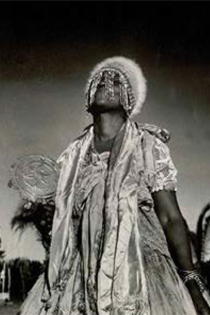 LES CANDOMBLÉS DE PIERRE VERGERBrésil, 1946 – 1953Jusqu’au 09/01/17Boîte arts graphiquesEn 1946, le photographe français Pierre Verger (1902 - 1996) arrive à Salvador de Bahia au Brésil. Il y découvre une culture très influencée par l’héritage des descendants d’esclaves africains. Encouragé par Roger Bastide puis Théodore Monod, il débute une documentation du candomblé qui se transforme au fil des ans en une étude anthropologique passionnée. Essentiellement pratiqué au Brésil, le candomblé est une religion qui assimile des croyances animistes d’origine africaine à des influences indigènes et catholiques.Jusqu’à sa mort, Pierre Verger n’aura de cesse d’étudier les différents aspects de la culture afro-brésilienne. Par la qualité de son travail et le refus du sensationnalisme, il a contribué à la reconnaissance du candomblé comme religion.En 2016, une bourse d’étude des collections du musée du quai Branly - Jacques Chirac a permis de documenter cet ensemble photographique afin d’en proposer une relecture organisée par les maisons de candomblé photographiées.En savoir plus http://alambret.com/wp-content/uploads/2016/06/MQB_DP_-SAISON_2016_2017-2.pdfSPECTACLE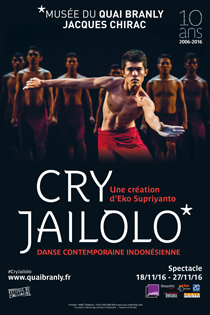 CRY JAILOLODanse contemporaine – Première françaiseEko Supriyanto, IndonésieVendredi 18/11, 20h ; samedi 19/11, 19h ; dimanche 20/11, 17h ; vendredi 25/11, 20h ; samedi 26/11, 19 h ; dimanche 27/11/16, 17hThéâtre Claude Lévi-StraussSollicité pour mettre en valeur les danses traditionnelles des Moluques, le chorégraphe indonésien Eko Supriyanto a travaillé durant deux ans avec les membres de la communauté habitant la petite baie de Jailolo, site de plongée sous-marine très prisé mais dont l’écosystème est désormais menacé par l’exploitation touristique et la pêche massive. C’est en collaborant avec 350 jeunes hommes, plongeant et dansant avec eux, observant leurs mouvements et ceux des poissons, qu’il a conçu cette création, reflet de sa perception de la vie sous-marine et de la vie sociale de Jailolo.Les hommes alternent danse à l’unisson et danse en miroir, reflétant en cela les mouvements des bancs de poissons sur lesquels les danses traditionnelles ont pris modèle. De temps à autre, un danseur se sépare du corps principal des danseurs pour proposer de nouvelles formes, reprises ensuite et développées par le groupe. Au son régulier des frappements de pieds sur le sol, la pièce évolue ainsi de motif en motif, telle une matière organique en perpétuelle mutation. L’intensité et la solidarité qu’expriment ces jeunes hommes évoquent le lien entre l’individu et la collectivité, que la chorégraphie de Supriyanto éclaire avec subtilité dans une création hypnotique et énergique, tempête au ralenti, exercice d’endurance porté par ces jeunes sur leur terrain de jeu.Spectacle en coproduction avec la Maison des Cultures du Monde dans le cadre du 20e Festival de l’ImaginaireEn savoir plushttp://alambret.com/wp-content/uploads/2016/06/MQB_DP_SPECTACLES_2016-2017.pdfHORS-LES-MURS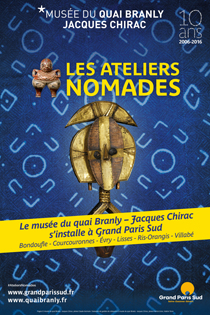 ATELIERS NOMADESÀ partir du samedi 19/11/16 Grand Paris Sud : Bondoufle – Courcouronnes – Evry – Lisses – Ris-Orangis – Villabé Forts du succès des précédents partenariats (Cergy-Pontoise en 2013, Clichy-sous-Bois et Montfermeil en 2014), les Ateliers nomades débutent cet automne leur troisième itinérance à Grand Paris Sud pour un programme de deux ans d’actions hors-les-murs. Nés de la volonté du musée du quai Branly - Jacques Chirac de sensibiliser des publics nouveaux, souvent éloignés des équipements culturels parisiens, les Ateliers nomades proposent une démarche innovante de démocratisation culturelle.Pour cette troisième édition des Ateliers nomades, la semaine du 19 au 27 novembre 2016 marque le lancement des festivités avec une programmation riche et éclectique pour sensibiliser tous les publics aux arts et civilisations d’Afrique, d’Asie, d’Océanie et des Amériques. Au programme : présentation d’œuvres sorties des collections et rencontre avec des conservateurs et les équipes du musée, ateliers, contes, initiations artistiques, apéro ethno, sorties, découverte des coulisses du musée, mini université populaire… autant d’activités qui se poursuivront pendant deux ans tout au long du partenariat sur tout le territoire.En savoir plusDP en cours de validation au muséeÉVÉNEMENT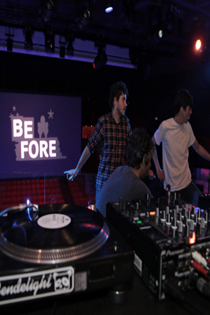 BEFORE THE COLOR LINEVendredi 04/11/16, 19h-00hChaque trimestre, le temps d’une soirée rythmée par des performances, projections, ateliers et DJ sets, les visiteurs sont invités à découvrir autrement les collections du musée du quai Branly - Jacques Chirac. Organisé autour de l’exposition THE COLOR LINE, les artistes africains-américains et la ségrégation, ce Before propose aux visiteurs une grande soirée africaine-américaine avec du hip hop, du charleston, un DJ set et beaucoup d’autres expériences à partager en famille, en solo ou entre amis.Le Before explore la richesse de l’art africain-américain à travers une pièce de théâtre, des visites insolites et des performances permettant à chacun de découvrir l’exposition de manière ludique, conviviale et festive. Des projections de séquences cinématographiques offrent aux visiteurs une immersion dans des univers très divers, des soundies des années 1940 aux productions plus contemporaines, en passant par l’avant-garde afro-futuriste. Les visiteurs sont également invités à découvrir l’univers de la danse africaine-américaine, comme le hip hop et le voguing, et à s’initier au charleston, danse emblématique des années 1920, au cours d’un atelier aux notes swing.Tout au long de la soirée, une offre de restauration thématisée par la Table Nali propose les plats préférés de personnalités telles que Billie Holiday, John Lee Hooker et Joséphine Baker. Enfin, un DJ set assuré par Manaré clôturera la soirée en explorant les musiques africaines-américaines. Un véritable voyage sensoriel qui séduira les passionnés de musique comme les simples curieux à la recherche d’expériences nouvelles.En savoir plus CP en cours de validation au musée LA VIE AU MUSÉE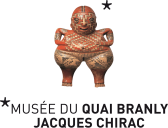 TITRE à venir Texte à venirhttp://www.quaibranly.fr/fr/2006-2016 : HISTOIRES DU MUSÉE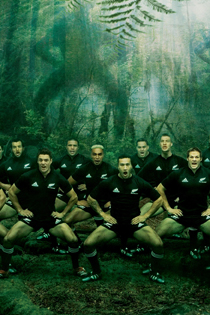 LES DONS DE PAYS ÉTRANGERS EN FAVEUR DU MUSÉE DU QUAI BRANLY EN 2006 : LE DON D’UNE PHOTOGRAPHIE DE L’ÉQUIPE DE RUGBY DES ALL BLACKSÀ l’occasion de deux matchs opposant l’équipe de France de rugby aux All Blacks de Nouvelle-Zélande, le musée du quai Branly a reçu le 17 novembre 2006 des membres de l’équipe désireux d’offrir au musée, « en hommage à la France », une œuvre monumentale, intitulée « Liés par le jeu ». L’œuvre, d’une taille de 2,6 x 5 m, est une photographie de l’équipe des All Blacks par Greg Semu. Elle est recouverte d’un vernis auquel a été mélangé du sang de chacun des membres de l’équipe. Après la cérémonie de remise de l’œuvre, les membres de l’équipe ont visité la partie océanienne du musée.http://www.quaibranly.fr/fr/